ECOLE SAINTE PHILOMENE		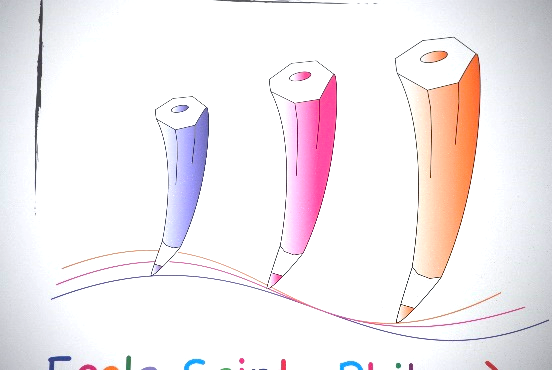 44130 ST OMER DE BLAIN19, Rue des vignes : 02.40.79.10.90	MATERNELLE - PRIMAIRE	Nom famille : ……………………………………………………Merci de cocher obligatoirement (puis eventuellement compléter le tableau) selon le choix de fréquentation pour la restauration scolaire :Non fréquentation ou fréquentation occasionnelle, je réserverai mes repas au plus tard la veille pour le lendemain.Fréquentation régulière, je vous informe que mes enfants seront inscrits à la cantine les jours suivants :INFORMATIONS IMPORTANTES :En cas de changement de situation, l’école devra être avertie par écrit du nouveau rythme choisi.Aucun repas ne sera annulé sans demande écrite explicite.En cas de régime particulier, il sera nécessaire d’avertir la direction au plus vite et de prendre un rendez-vous avec le médecin scolaire permettant ainsi la mise en place d’un PAI.			Signature :IMPORTANT : Les repas des 30 et 31 août, 2 et 3 septembre ayant déjà été comptabilisés, cette inscription sera effective à partir du lundi 06 septembre 2021.prénomsLUNDIMARDIJEUDIVENDREDI